Teilnehmermeldung Orientierungsmarsch am 17.07.2021Teilnehmermeldung bis 14.07.2021an:VdRBw e.V. 				Geschäftsstelle Fürstenfeldbruck		Postfach 12 64 / RES		82242 Fürstenfeldbruck (08141)   4 45 68  (08141) 51 24 80 fuerstenfeldbruck@reservistenverband.de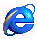 Lfd.-Nr.:NameVorname1)2)3)4)